В соответствии с Федеральным законом от 06.10.2003 № 131-ФЗ                  «Об общих принципах организации местного самоуправления в Российской Федерации», с Федеральным Законом от 30.12.2020 №518-ФЗ «О внесении изменений в отдельные законодательные акты Российской Федерации», со статьёй 69.1 Федерального Закона от 13.07.2015 года №218-ФЗ «О государственной регистрации недвижимости», руководствуясь Уставом муниципального района Сергиевский, на основании акта осмотра объекта недвижимого имущества № 1 от  04.05 2023г. 10  ч. 00 минут, Администрация муниципального района Сергиевский  П О С Т А Н О В Л Я ЕТ:1.В отношении ранее учтенного объекта недвижимости кадастровый  номер 63:31:1101009:175, Самарская область, Сергиевский район, п. Сургут, ул. Новая, д.29  выявлен правообладатель: гр. РФ Андреев  Василий  Валентинович, 30.01.1969 г.р.  место рождения п. Сургут, Сергиевский район, Куйбышевская область,   паспорт гр. РФ серия  3613№ 759540  отделением УФМС России по Самарской области выдан в Сергиевском  районе  15.03.2014г.,  код подразделения 630-046,  СНИЛС: 010-455-475-07, адрес регистрации: Самарская область, Сергиевский район, п. Сургут, ул. Новая, д.29.2. Право собственности подтверждается на основании постановления Сургутской сельской администрации Сергиевского района Самарской области от 22.04.1994 №26г. Регистрационное удостоверение бюро технической инвентаризации  № 311 от 12 февраля 1997 года.  3.Направить данное постановление в Управление Федеральной службы государственной регистрации, кадастра и картографии по Самарской области.4.Контроль за выполнением настоящего постановления оставляю за собой.Глава муниципального районаСергиевский                                                                                              А.И. ЕкамасовПроект решения  получил: _________________________              ______________________________            [Подпись] 	                                                  [Ф. И. О.]Примечание: в течение тридцати дней со дня получения проекта решения выявленный правообладатель вправе направить возражения относительно сведений о правообладателе по адресу: 446533, Самарская область, Сергиевский район, п. Сургут, улица Первомайская, дом 12А, этаж 2, каб.3, или по телефону: 8(84655)2-54-20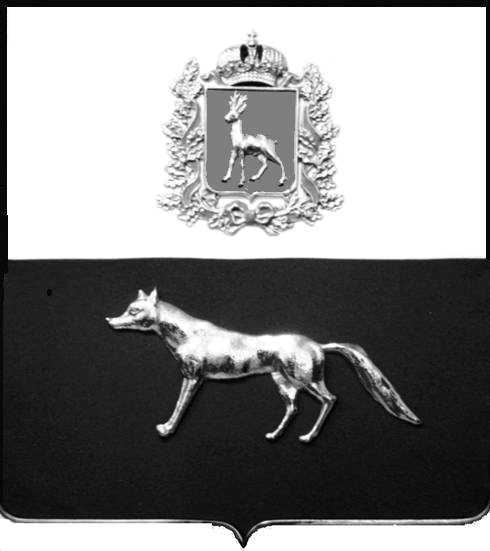 Администрациямуниципального районаСергиевскийСамарской областиПОСТАНОВЛЕНИЕ«       »  _____________ 2023г.	№__________.                               ПРОЕКТО выявлении правообладателя ранее учтенного объекта недвижимости, жилого дома с кадастровым номером 63:31:1101009:175 по адресу: Самарская область, Сергиевский район, п. Сургут,           ул. Новая , д. 29 